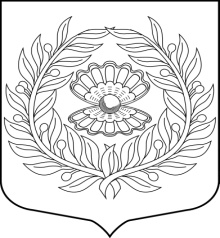                                                                    Администрация
                                                                          Нежновского сельского поселения
                                                                   Кингисеппского муниципального района 
                                                                                 Ленинградской области                                                                                                           ПОСТАНОВЛЕНИЕ.25.06.2024                                                                                                       №97 Об утверждении Положения о порядке предоставления сведений об адресах сайтов и (или) страниц сайтов в информационно-телекоммуникационной сети «Интернет», на которых гражданин, претендующий на замещение должности муниципальной службы в администрацию Нежновского сельского поселения  муниципальный служащий администрации Нежновского сельского поселения размещали общедоступную информацию, а также данные, позволяющие их идентифицировать.В соответствии со статьей 151 Федерального закона от 2 марта 2007 года № 25-ФЗ «О муниципальной службе в Российской Федерации», руководствуясь Уставом Нежновского сельского поселения Кингисеппского муниципального района Ленинградской области, администрация Нежновского сельского поселения,ПОСТАНОВЛЯЕТ:1. Утвердить Положение о порядке представления сведений об адресах сайтов и (или) страниц сайтов в информационно-телекоммуникационной сети «Интернет», на которых гражданин, претендующий на замещение должности муниципальной службы в администрации Нежновского сельского поселения, муниципальный служащий администрации Нежновского сельского поселения размещали общедоступную информацию, а также данные, позволяющие их идентифицировать (прилагается).2. Главе администрации Нежновского сельского поселения проинформировать муниципальных служащих администрации Нежновского сельского поселения об использовании при подготовке сведений, предусмотренных настоящим постановлением, Методических рекомендаций по заполнению формы представления сведений об адресах сайтов и (или) страниц сайтов в информационно-телекоммуникационной сети «Интернет», на которых государственным гражданским служащим или муниципальным служащим, гражданином Российской Федерации, претендующим на замещение должности государственной гражданской службы Российской Федерации или муниципальной службы, размещались общедоступная информация, а также данные, позволяющие его идентифицировать (письмо Министерства труда и социальной защиты Российской Федерации от 14 февраля 2017 года № 18-3/10/П-866).3. Настоящее постановление вступает в силу после его официального опубликования. И.о. главы администрации                                                                Нежновского сельского поселения                                                               Н.А. ГостинаПриложение к постановлению администрации Нежновского сельского поселения 
от 25.06.2024 г. № 97 ПОЛОЖЕНИЕ О порядке предоставления сведений об адресах сайтов и (или) страниц сайтов в информационно-телекоммуникационной сети «Интернет», на которых гражданин, претендующий на замещение должности муниципальной службы в администрации Нежновского сельского поселения муниципальный служащий администрации Нежновского сельского поселения размещали общедоступную информацию, а также данные, позволяющие их идентифицировать1. Настоящее Положение определяет порядок представления сведений об адресах сайтов и (или) страниц сайтов в информационно-телекоммуникационной сети «Интернет», на которых гражданин, претендующий на замещение должности муниципальной службы в администрации Нежновского сельского поселения (далее – гражданин), муниципальный служащий администрации Нежновского сельского поселения  (далее – муниципальный служащий) размещали общедоступную информацию, а также данные, позволяющие их идентифицировать.2. Гражданин, муниципальный служащий представляют сведения об адресах сайтов и (или) страниц сайтов в информационно-телекоммуникационной сети «Интернет», на которых гражданин, муниципальный служащий размещали общедоступную информацию, а также данные, позволяющие их идентифицировать (далее – сведения) на имя главы администрации Нежновского сельского поселения.3. Сведения представляют:1) гражданин – при поступлении на муниципальную службу за три календарных года, предшествующих году поступления на муниципальную службу;2) муниципальный служащий – ежегодно за календарный год, предшествующий году представления сведений, не позднее 
1 апреля года, следующего за отчетным, за исключением случаев размещения общедоступной информации в рамках исполнения должностных обязанностей муниципального служащего.4. Сведения представляются гражданином, муниципальным служащим по форме, утвержденной распоряжением Правительства Российской Федерации от 28 декабря 2016 года № 2867-р.5. Сведения представляются гражданином, муниципальным служащим главе  администрации Нежновского сельского поселения (далее – уполномоченное должностное лицо) лично.6. Представленные гражданином, муниципальным служащим сведения регистрируются ответственным лицом уполномоченного органа (уполномоченным должностным лицом) в журнале учета сведений (далее – журнал) незамедлительно, в присутствии лица, представившего сведения.7. Журнал ведется по форме согласно приложению к настоящему Положению.Листы журнала должны быть прошнурованы, пронумерованы. Журнал хранится в уполномоченном органе (у уполномоченного должностного лица).8. На сведениях ставится отметка о дате и времени их поступления в уполномоченный орган (уполномоченному должностному лицу), номер регистрации в журнале, подпись ответственного лица уполномоченного органа (уполномоченного должностного лица).9. Ответственное лицо уполномоченного органа (уполномоченное должностное лицо) осуществляет обработку общедоступной информации, размещенной гражданином, муниципальным служащим в информационно-телекоммуникационной сети «Интернет», а также проверку достоверности и полноты сведений в соответствии с законодательством Российской Федерации.10. После проверки достоверности и полноты сведений, представленных муниципальным служащим, сведения приобщаются к личному делу муниципального служащего.Приложение  к Положению о порядке представления сведений об адресах сайтов и (или) страниц сайтов в информационно-телекоммуникационной сети «Интернет», на которых гражданин, претендующий на замещение должности муниципальной службы в администрации Нежновского сельского поселения, муниципальный служащий администрации Нежновского сельского поселения размещали общедоступную информацию, а также данные, позволяющие их идентифицироватьЖУРНАЛ УЧЕТА СВЕДЕНИЙ№ п/пИнформация о поступивших сведенияхИнформация о поступивших сведенияхФамилия,имя, отчество (последнее – при наличии) гражданина, муниципального служащегоФамилия, имя, отчество (последнее – при наличии) ответственного лица уполномоченного органа (уполномоченного должностного лица)Отметка о выводах ответственного лица уполномоченного органа (уполномоченного должностного лица) по результатам  обработки общедоступной информации, размещенной гражданином, муниципальным служащим в информационно-телекоммуникационной сети «Интернет», а также проверки достоверности и полноты сведений№ п/пДата поступления№ регистрацииФамилия,имя, отчество (последнее – при наличии) гражданина, муниципального служащегоФамилия, имя, отчество (последнее – при наличии) ответственного лица уполномоченного органа (уполномоченного должностного лица)Отметка о выводах ответственного лица уполномоченного органа (уполномоченного должностного лица) по результатам  обработки общедоступной информации, размещенной гражданином, муниципальным служащим в информационно-телекоммуникационной сети «Интернет», а также проверки достоверности и полноты сведений1234561.2.3.